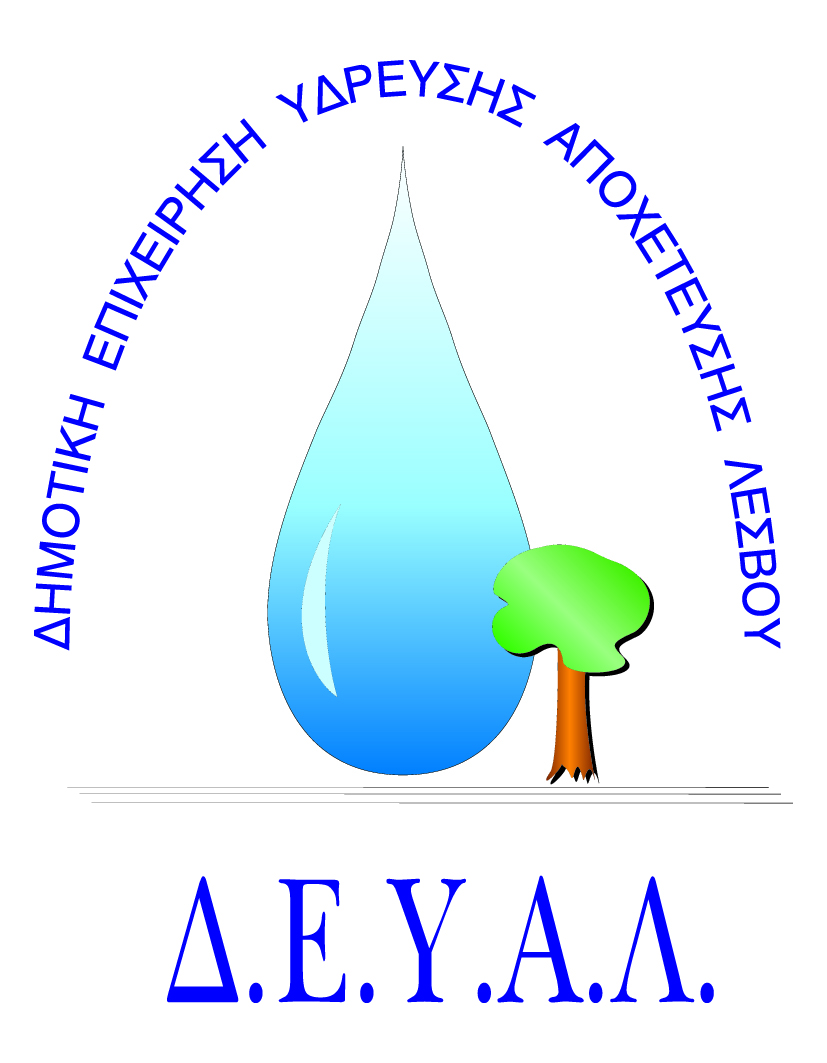   ΔΗΜΟΤΙΚΗ ΕΠΙΧΕΙΡΗΣΗ                                                              Ημερομηνία:28/09/2020ΥΔΡΕΥΣΗΣ ΑΠΟΧΕΤΕΥΣΗΣ                                             ΛΕΣΒΟΥ                                                                                                          Προς                                                                                                          Δ.Ε.Υ.Α. ΛέσβουΕΝΤΥΠΟ 1  -  ΟΙΚΟΝΟΜΙΚΗ ΠΡΟΣΦΟΡΑ	Προς Υπογραφή Προσφέροντος ή Εκπροσώπου του……………………………………………………… Όνομα υπογράφοντος……………………………………………….Αρ. Δελτίου Ταυτότητας/ΔιαβατηρίουΥπογράφοντος………………………………………………..Ιδιότητα υπογράφοντος…………………………………………… ΘΕΜΑ: Προμήθεια αναλώσιμων για εκτυπωτές και φωτοτυπικά μηχανήματα των Γραφείων της ΔΕΥΑ Λέσβου.Αρ. πρωτ.:    10841 /28-09-2020Α/ΑΠΟΣΟΤΗΤΑΠΕΡΙΓΡΑΦΗΤΙΜΗ ΜΟΝ. ΚΟΣΤΟΣ16Τόνερ - 502ΗΕ - LEXMARK MS310/415 (5000 Σελ.) ΣΥΜΒΑΤΟ 21Drum - LEXMARK MS 310 50F0Z00 ΓΝΗΣΙΟ31Τόνερ - AOX52 D4 YELLOW (KONIKA MINOLTA INEO+25) ΓΝΗΣΙΟ41Τόνερ - AOX51 D4 BLACK (KONICA MINOLTA INEO+25) ΓΝΗΣΙΟ51Τόνερ - AOX53 D4 MAGENTA (KONICA MINOLTA INEO+25) ΓΝΗΣΙΟ64Τόνερ - ΦΩΤ. ΜΗΧΑΝ. SHARP MX-315 GT (27.500 Σελ.) ΓΝΗΣΙΟΚΑΘΑΡΗ ΑΞΙΑΚΑΘΑΡΗ ΑΞΙΑΚΑΘΑΡΗ ΑΞΙΑΚΑΘΑΡΗ ΑΞΙΑΦΠΑ 17%ΦΠΑ 17%ΦΠΑ 17%ΦΠΑ 17%ΣΥΝΟΛΟΣΥΝΟΛΟΣΥΝΟΛΟΣΥΝΟΛΟ